Kategorie                 B 	 Gebäude:  Neubauten 	 Schweizer Solarpreis 2021Das Mehrfamilienhaus in Steffisburg/BE wurde 2020 fertiggestellt und beherbergt 14 Wohnun- gen. Das Projekt «Wohnen Plus und Energie Plus» strebt ein nachhaltiges Miteinanderleben von Jung und Alt in Kombination mit einem nachhaltigen Energiekonzept an. Dank sehr guter Wärme- dämmung mit U-Werten von 0.09 bis 0.115 W/m2K weist der Neubau einen Gesamtenergiebedarf von 138’600 kWh/a auf. Das MFH verfügt über eine 69 kW starke PV-Anlage, die jährlich rund 81’000 kWh produziert. Eine 115 m2 grosse solarthermische Anlage liefert rund 34’500 kWh/a. Insgesamt weist das Mehrfamilienhaus eine Eigenenergieversorgung von 83% auf.83% MFH Stuckimatte wohnenplus, 3612 Steffisburg/BEAuf dem Bleichareal der ehemaligen Tuch- fabrik Stucki’s Söhne AG in Steffi g/BE entstand 2020 der Neubau Stuckimatte woh- nenplus. Das Mehrfamilienhaus zeichnet sich durch eine nachhaltige Bauweise wie auch durch ein modernes Wohnkonzept aus.Dank der ausgezeichneten Dämmung mit U-Werten zwischen 0.094 und 0.115 W/m2K und   energieeffi	Haushaltsgeräten benötigt das Mehrfamilienhaus insgesamt 138’600 kWh/a. Die 69 kW starke PV-Anlage erzeugt jährlich 81’000 kWh. Zusammen mit der 115 m2 grossen solarthermischen Anlage weist der Neubau eine Eigenenergieversor- gung von 115’500 kWh/a oder 83% auf. MitLe nouvel immeuble «Stuckimatte wohnen- plus» a été érigé en 2020 sur le site de blan- chiment de l’ancienne usine de tissus Stucki's Söhne AG, à Steffi  g (BE). Il se distingue par une construction attrayante et durable alli- ée à un concept d’habitation moderne.Grâce à une excellente isolation avec des valeurs U allant de 0,09 à 0,115 W/m2K et à de l’électroménager efficient, il ne con- somme que 138’600 kWh/a. L’installation PV de 69 kWc génère 81’000 kWh/a, aux- quels s’ajoutent les 34’500 kWh/a issus du système solaire thermique de 115 m2. Avec un total de 115’500 kWh/a, l’autoproduction atteint 83%. Pour transformer ce bâtiment,Technische DatenWärmedämmungWand:	34 cm	U-Wert:	0.115 W/m2KDach:	32 cm	U-Wert:	0.094 W/m2KBoden:	24 cm	U-Wert:	0.14  W/m2K Fenster:	dreifach	U-Wert:	0.8 W/m2KEnergiebedarfEBF: 2440 m2	kWh/m2a	%	kWh/aGesamt-EB:	47.3   100     138’643EnergieversorgungEigen-EV:	m2        kWp   kWh/m2a	%	kWh/a PV Dach:	320	69	116.7  58.4	81’000SK:	115	24.9	34’500Eigenenergieversorgung:	83.3	115’500Energiebilanz (Endenergie)	%	kWh/aEigenenergieversorgung:	83.3     138’640Gesamtenergiebedarf:	100	115’500Fremdenergiezufuhr:	16.7	23’140Bestätigt von NetZulg AG am 01. Juli 2021, Thomasgut integrierte PV-Fassade das MFH in einenzéro émission, il aurait suffi d’y intégrer uneKontaktCO2-freien PlusEnergieBau verwandelt, wel-façade PV et d’utiliser l’excédent solaire pour	 	cher auch für die E-Mobilität emissionsfreien Strom geliefert hätte.Der Mehrgenerationenbau fördert das ge- meinschaftliche  Zusammenleben  zwischenl’électromobilité.L’immeuble   multigénérations    favorise la cohabitation. Les locataires disposent d’appartements  entièrement  équipés,  maisStandort des GebäudesWeberweg 14, 3612 SteffisburgArchitekturBrügger Architekten AG, Heinz Brügger Schelbenstrasse 6, 3600 ThunTel. +41 33 655 30 80den Mietern. Die 14 vollausgestatteten Woh-nungen werden durch grosszügige Gemein- schaftsräume ergänzt wie einer Terrasse, einem Solar-Wellness, zwei Gemeinschafts- gärten und einem grossen Essbereich. Um das Wohnquartier zu beleben, wird auch lokales Gewerbe miteinbezogen. Im Erdge- schoss befi   sich eine Kindertagesstätte und ein Bistro.Für das partizipative und nachhaltige Wohnkonzept verdient das Gebäude den Schweizer Solarpreis 2021.aussi  de  locaux  communs  généreux:  une      	terrasse en attique avec espace de bienêtre solaire, deux jardins collectifs et une grande salle à manger. Des commerces de proximité viendront en outre animer ce quartier résiden- tiel. Le rez-de-chaussée accueillera bientôt un petit magasin agricole en plus de la crèche et du bistrot.L’immeuble «Stuckimatte wohnenplus» reçoit le Prix Solaire Suisse 2021 pour son concept d’habitat participatif et durable.56     |    Schweizer Solarpreis 2021    |    Prix Solaire Suisse 2021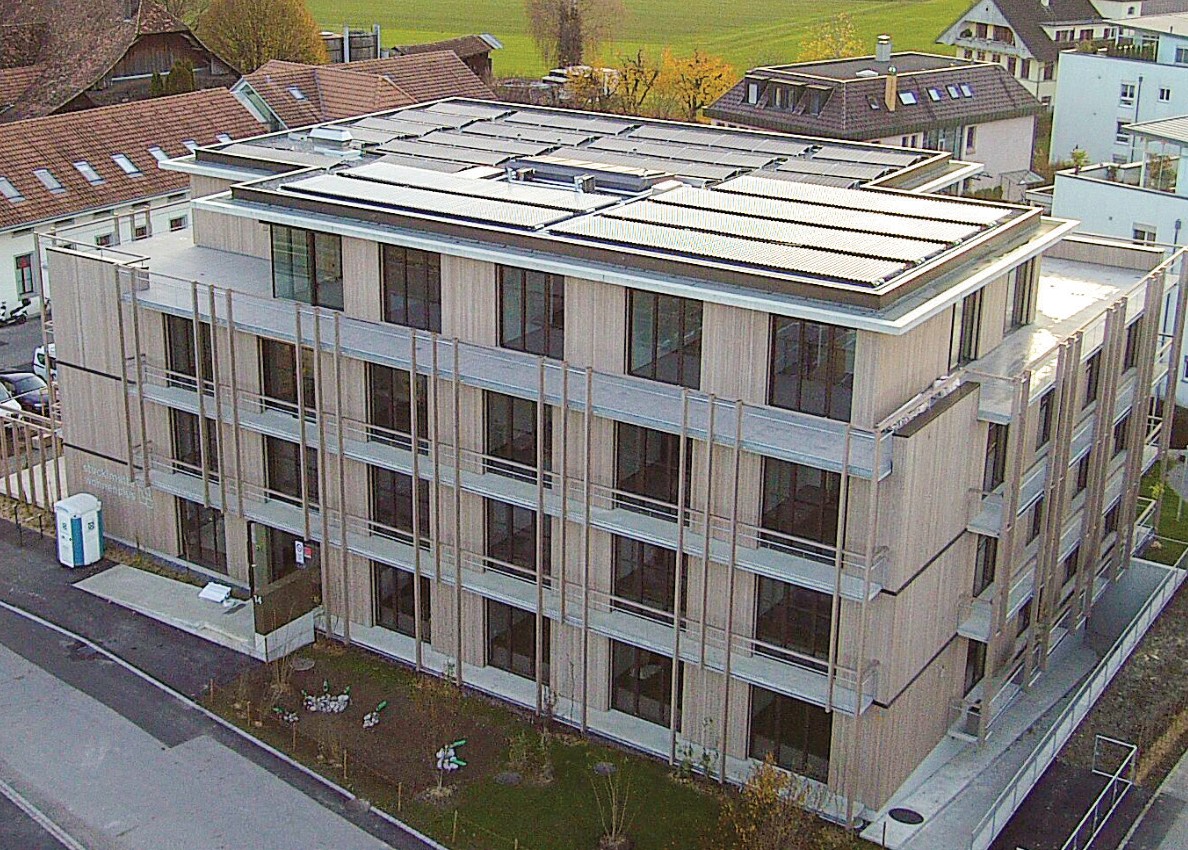 1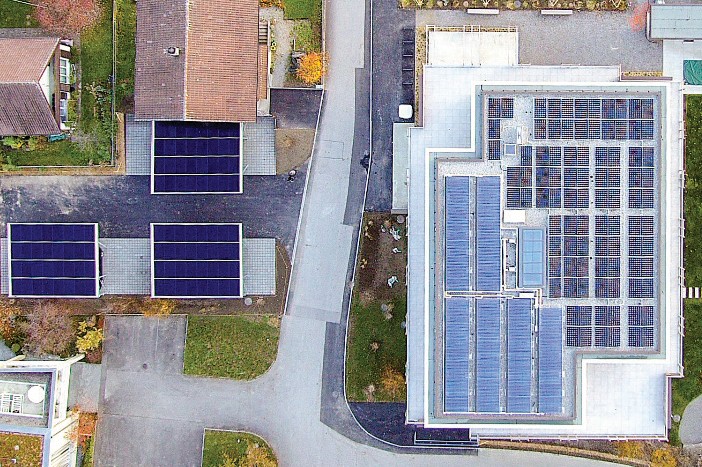 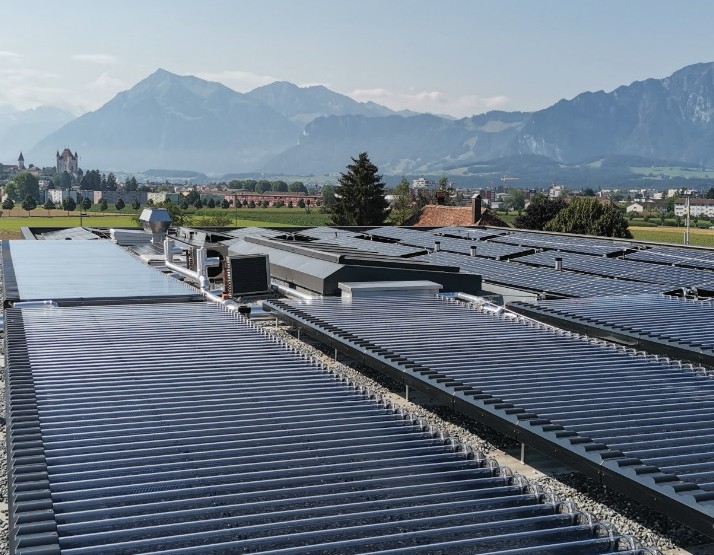 2	3Das MFH «Wohnen Plus und Energie Plus» verbindet nachhaltiges Miteinanderleben von Jung und Alt mit einem nachhaltigen Energiekonzept.Die PV-Anlage auf dem Dach und die drei Car- port-Anlagen produzieren rund 81’000 kWh/a emissionsfreien Solarstrom.Das Mehrfamilienhaus mit 14 Wohnungen weist eine Eigenenergieversorgung von 83% auf.Schweizer Solarpreis 2021    |    Prix Solaire Suisse 2021   |    57